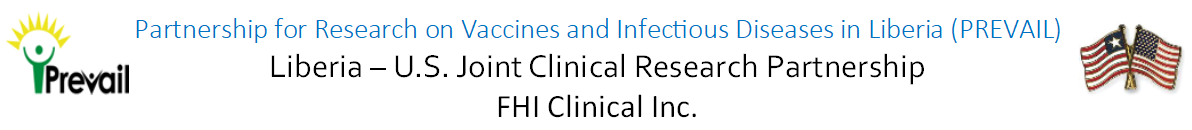 About PREVAIL: PREVAIL, or the Partnership for Research on Vaccines and Infectious Diseases in Liberia, is a clinical research partnership between the U.S. Department of Health and Human Services and the Liberian Ministry of HealthSummary of Position:Counselors help people to explore feelings and emotions that are often related to their experiences. This allows their clients to reflect on what is happening to them and consider alternative ways of doing things. Counselors work in a confidential setting and listen attentively to their clients. They offer them the time; empathy and respect they need to express their feelings and perhaps understand themselves from a different perspective. The aim is reducing their confusion and enable them to cope with challenges or to make positive changes in their life where necessary. Counselors do not give advice, but help clients to make their own choices within the framework of an agreed counselling contract. There is also no clear distinction between the terms counselling and psychotherapy, and both can encompass a range of talking therapies. Provide clinic-based counselling on EVD, HIV/AIDS, STDs, Pre-existing Mental Health Issue and safe sexual practices to survivors.Description of Responsibilities: Establishing a relationship of trust and respect with clients;Agreeing a counselling contract to determine what will be covered in sessions (including confidentiality issues);Encouraging clients to talk about issues they feel they cannot normally share with others;Actively listening to client concerns and empathizing with their position;Accepting without bias the issues raised by clients;Helping clients towards a deeper understanding of their concerns;Challenging any inconsistencies in what clients say or do;Helping clients to make decisions and choices regarding possible ways forward;Referring clients to other sources of help, as appropriate;Attending supervision and training courses;Undertaking personal therapy (mandatory for accreditation);Liaising, as necessary, with other agencies and individuals to help make changes based on the issues raised by clients;Working to agreed targets in relation to client contact;Undertaking group as well as individual therapy on occasions;Keeping records and using reporting tools. Other duties as assigned.Leadership Competencies:Commitment to the Organization, its Mission and Values Cultural Sensitivity / Valuing DiversityBuilding and Managing Relationships / Encourages CollaborationPerformance Management / Promotes Staff Accountability Conflict Management / Coaching and Mentoring Results Orientation / Commitment to ExcellenceKnowledge Sharing / Continuous LearningQualificationsEducation: Bachelor’s Degree in a related field.Preferred Job-related Experience: At least five (5) years of related experience.This job description is not designed to cover or contain a comprehensive listing of activities, duties or responsibilities that are required of the employee.  Duties, responsibilities and activities may change, or new ones may be assigned with or without notice.FHI Clinical values the diversity of our workforce. Without limiting the scope of the preceding provision, all persons who work or who seek to work in Liberia are entitled to enjoy and to exercise the rights and protections conferred by the Decent Work Act of 2015 irrespective of:  race, tribe, indigenous group, language, colour, descent, national, social or ethnic extraction or origin, economic status, community or occupation; immigrant or temporary resident status; sex, gender identity or sexual orientation; marital status or family responsibilities; previous, current or future pregnancy or breastfeeding; age; creed, religion or religious belief; political affiliation or opinion, or ideological conviction; physical or mental disability; health status including HIV or AIDS status, whether actual or perceived; irrelevant criminal record, acquittal of a crime or dismissal of a criminal prosecution against them; or personal association with someone possessing or perceived to possess one or more of these attributes.Process to apply for this position:Deliver the application to: 	FHI 360 Financial Management Center16th Street, Payne Avenue, SinkorMonrovia, Liberia202-884-8000ORSend an email to: LiberiaRecruitment@fhiclinical.comINCLUDE: Position Title and number, Current CV/Résumé, FHI Clinical Job ApplicationPosition Title:PSYCHOSOCIAL COUNSELORPosition Number:6002Reports To:	Associate Director, OperationsProject Worksite:Central Office